行政权力实施程序和运行流程单位名称（盖章）：           填报日期：2015年12月21日事项名称营业性文艺表演团体设立、变更审批营业性文艺表演团体设立、变更审批营业性文艺表演团体设立、变更审批事项类型设立、变更、延续、注销、补证。办事对象本业务手册规定了文艺表演团体审批的各项工作程序和作业要求，适用于文艺表演团体设立的咨询、受理和办理。法定期限受理期限：设立及变更演员申请，为5个工作日。申报材料符合受理条件的，予以受理；不符合条件的，一次性告知相对人；超过受理期限未予答复的，视为受理。其他手续应当场受理。申报材料符合受理条件的，当场予以受理；不符合条件的，当场一次性告知相对人；当场未予答复的，视为受理。办理期限：设立及变更演员申请为20个工作日。其他变更、延续、补证手续应及时办结；注销手续应当场办结。。承诺期限受理期限：设立及变更演员申请，为5个工作日。申报材料符合受理条件的，予以受理；不符合条件的，一次性告知相对人；超过受理期限未予答复的，视为受理。其他手续应当场受理。申报材料符合受理条件的，当场予以受理；不符合条件的，当场一次性告知相对人；当场未予答复的，视为受理。办理期限：设立及变更演员申请为20个工作日。其他变更、延续、补证手续应及时办结；注销手续应当场办结。实施机关区文体新局责任科室市场股咨询电话8849232投诉电话8849232受理条件1.文艺表演团体申请登记表；2.营业执照（事业单位法人证书、民办非企业单位登记证书）副本复印件；3.法定代表人或者主要负责人身份证明复印件,营业执照（事业单位法人证书或民办非企业单位登记证书）已载明姓名及身份证明编号的，可以不用提供；4.演员的艺术表演能力证明复印件，可以是：中专以上学校文艺表演类专业毕业证书、职称证书、中国演出行业协会颁发的演员资格证明、其他有效证明（演出或练习的视频资料等证明）。1.文艺表演团体申请登记表；2.营业执照（事业单位法人证书、民办非企业单位登记证书）副本复印件；3.法定代表人或者主要负责人身份证明复印件,营业执照（事业单位法人证书或民办非企业单位登记证书）已载明姓名及身份证明编号的，可以不用提供；4.演员的艺术表演能力证明复印件，可以是：中专以上学校文艺表演类专业毕业证书、职称证书、中国演出行业协会颁发的演员资格证明、其他有效证明（演出或练习的视频资料等证明）。1.文艺表演团体申请登记表；2.营业执照（事业单位法人证书、民办非企业单位登记证书）副本复印件；3.法定代表人或者主要负责人身份证明复印件,营业执照（事业单位法人证书或民办非企业单位登记证书）已载明姓名及身份证明编号的，可以不用提供；4.演员的艺术表演能力证明复印件，可以是：中专以上学校文艺表演类专业毕业证书、职称证书、中国演出行业协会颁发的演员资格证明、其他有效证明（演出或练习的视频资料等证明）。申报材料1.文艺表演团体申请登记表；2.营业执照（事业单位法人证书、民办非企业单位登记证书）副本复印件；3.法定代表人或者主要负责人身份证明复印件,营业执照（事业单位法人证书或民办非企业单位登记证书）已载明姓名及身份证明编号的，可以不用提供；4.演员的艺术表演能力证明复印件，可以是：中专以上学校文艺表演类专业毕业证书、职称证书、中国演出行业协会颁发的演员资格证明、其他有效证明（演出或练习的视频资料等证明）。1.文艺表演团体申请登记表；2.营业执照（事业单位法人证书、民办非企业单位登记证书）副本复印件；3.法定代表人或者主要负责人身份证明复印件,营业执照（事业单位法人证书或民办非企业单位登记证书）已载明姓名及身份证明编号的，可以不用提供；4.演员的艺术表演能力证明复印件，可以是：中专以上学校文艺表演类专业毕业证书、职称证书、中国演出行业协会颁发的演员资格证明、其他有效证明（演出或练习的视频资料等证明）。1.文艺表演团体申请登记表；2.营业执照（事业单位法人证书、民办非企业单位登记证书）副本复印件；3.法定代表人或者主要负责人身份证明复印件,营业执照（事业单位法人证书或民办非企业单位登记证书）已载明姓名及身份证明编号的，可以不用提供；4.演员的艺术表演能力证明复印件，可以是：中专以上学校文艺表演类专业毕业证书、职称证书、中国演出行业协会颁发的演员资格证明、其他有效证明（演出或练习的视频资料等证明）。法定依据《国务院关于印发注册资本登记制度改革方案的通知》（国发〔2014〕7号）；《国务院关于废止和修改部分行政法规的决定》（国务院令第638号）第十三条；《营业性演出管理条例》(国务院令第528号)第六条、第七条；《营业性演出管理条例实施细则》（文化部第47号令）第七条；《内地与香港（澳门）关于建立更紧密经贸关系的安排》(CEPA)补充协议九；《文化部关于实施《〈内地与香港关于建立更紧密经贸关系的安排〉补充协议九》和《〈内地与澳门关于建立更紧密经贸关系的安排〉补充协议九》有关事项的通知》（文市函〔2012〕1916号）；《文化部关于做好取消和下放营业性演出审批项目工作的通知》（文市发〔2013〕27号）；《文化部关于落实“先照后证”改进文化市场行政审批工作的通知》（文市函〔2015〕627号）《国务院关于印发注册资本登记制度改革方案的通知》（国发〔2014〕7号）；《国务院关于废止和修改部分行政法规的决定》（国务院令第638号）第十三条；《营业性演出管理条例》(国务院令第528号)第六条、第七条；《营业性演出管理条例实施细则》（文化部第47号令）第七条；《内地与香港（澳门）关于建立更紧密经贸关系的安排》(CEPA)补充协议九；《文化部关于实施《〈内地与香港关于建立更紧密经贸关系的安排〉补充协议九》和《〈内地与澳门关于建立更紧密经贸关系的安排〉补充协议九》有关事项的通知》（文市函〔2012〕1916号）；《文化部关于做好取消和下放营业性演出审批项目工作的通知》（文市发〔2013〕27号）；《文化部关于落实“先照后证”改进文化市场行政审批工作的通知》（文市函〔2015〕627号）《国务院关于印发注册资本登记制度改革方案的通知》（国发〔2014〕7号）；《国务院关于废止和修改部分行政法规的决定》（国务院令第638号）第十三条；《营业性演出管理条例》(国务院令第528号)第六条、第七条；《营业性演出管理条例实施细则》（文化部第47号令）第七条；《内地与香港（澳门）关于建立更紧密经贸关系的安排》(CEPA)补充协议九；《文化部关于实施《〈内地与香港关于建立更紧密经贸关系的安排〉补充协议九》和《〈内地与澳门关于建立更紧密经贸关系的安排〉补充协议九》有关事项的通知》（文市函〔2012〕1916号）；《文化部关于做好取消和下放营业性演出审批项目工作的通知》（文市发〔2013〕27号）；《文化部关于落实“先照后证”改进文化市场行政审批工作的通知》（文市函〔2015〕627号）收费标准不收费不收费不收费运行流程图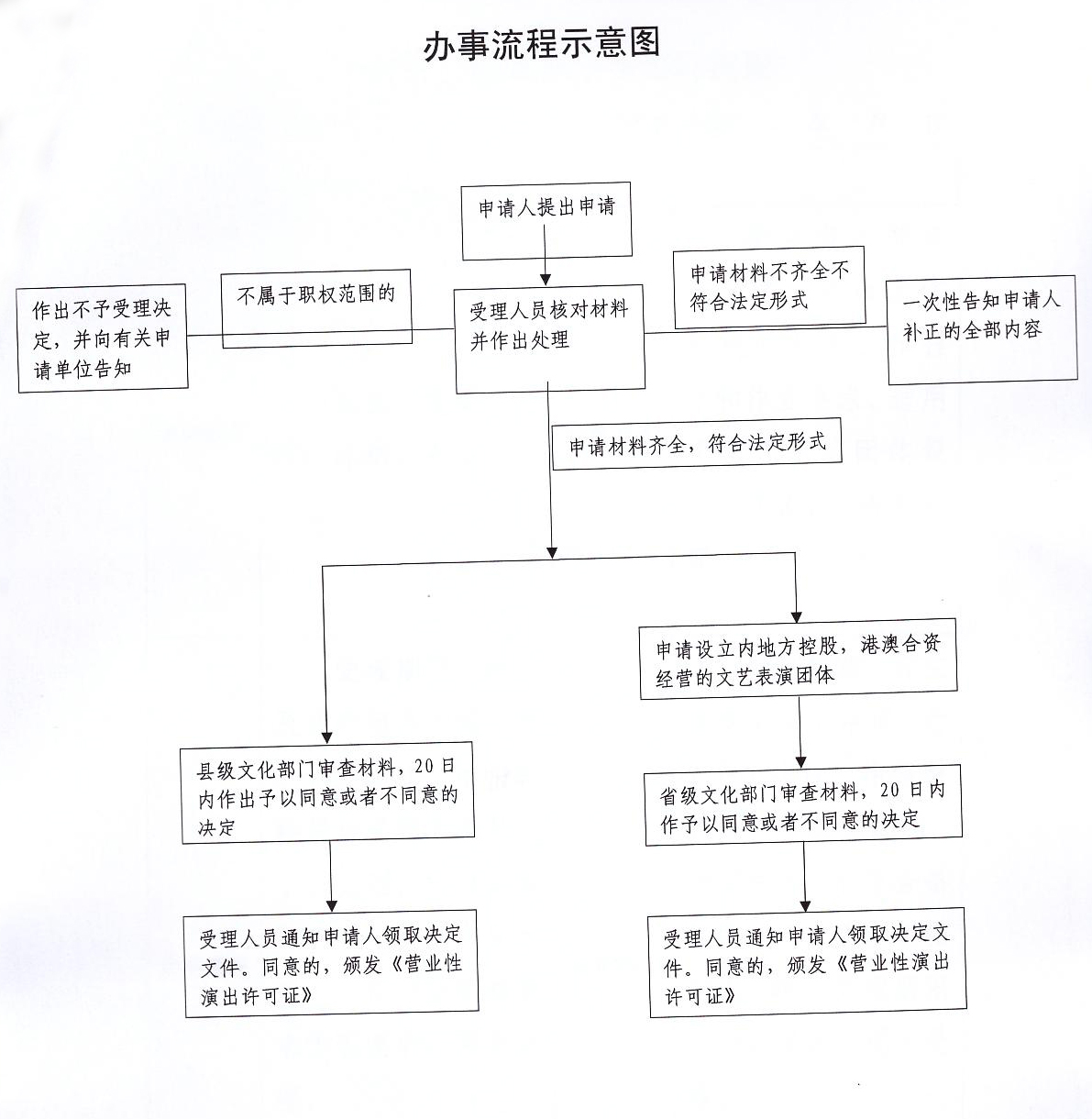 